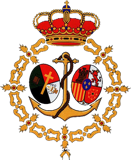 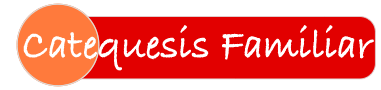 Boletín CF • Encuentro n. 2 • Temas 4-7¡segundo encuentro!Esperamos que el primer encuentro haya sido satisfactorio. Todos deseamos que, poco a poco, vayan mejorando y, sobre todo, sirvan para ayudarnos a crecer en amistad entre los que participamos. Comprobar que no estamos solos en nuestra tarea da alegría y seguridad. Es un cometido que implica en un doble sentido: nos ayuda a mejorar como padres cristianos, a la vez que ayudamos a que otros mejoren. La dedicación de tiempo y esfuerzo a este objetivo siempre se lleva un premio.Seguro que el Señor bendice con abundantes frutos nuestro empeño de formarnos para formar.Actividad 1. recapitulación del anterior encuentro (7 minutos)Repaso de lo más importante, recalcando lo que el grupo necesite más. Comentar los resultados de las encuestas de satisfacción del encuentro anterior y cómo incorporar las sugerencias en los próximos encuentros.La elabora cada catequista, teniendo en cuenta lo que se hizo en el encuentro anterior y los resultados de la encuesta de satisfacción entregadas por los asistentes.Actividad 2. reflexión y toma de decisiones (10 minutos)Sobre el siguiente texto, ¿qué te llama la atención y qué dos ideas seleccionarías que sirvan para definir nuestra tarea en el programa de Catequesis Familiar?“Por la gracia del sacramento del matrimonio, los padres han recibido la responsabilidad y el privilegio de evangelizar a sus hijos. Desde su primera edad, deberán iniciarlos en los misterios de la fe, de los que ellos son para sus hijos los “primeros [...] heraldos de la fe” (LG 11). Desde su más tierna infancia, deben asociarlos a la vida de la Iglesia. La forma de vida en la familia puede alimentar las disposiciones afectivas que, durante toda la vida, serán auténticos cimientos y apoyos de una fe viva.”Catecismo de la Iglesia Católica, n. 2225Cada participante:Subraya las palabras del texto que le parecen clave. Diálogo: justificación de la elección realizada.En grupos de tres:Componer dos frases con las palabras sugeridas que expresen la esencia del texto.Diálogo: explicar cómo se podrían aplicar en la familia, según la experiencia de cada uno.Comparamos los resultados de los grupos y decidimos la respuesta coordinada de todos, que se puede plasmar en la ficha siguiente:Actividad 3. de un padre a los padres (20 minutos)La actividad se basa en el vídeo “Especial Padres 1” de Catequizis. Se puede encontrar en los recursos web de la catequesis (https://catequesisfamiliar.net/recursos/ - núcleo II – Otros recursos – Vídeo 1. 5 sesiones CATEQUIZIS para padres).Puedes tomar notas mientras lo ves para preparar tus respuestas a la serie final de preguntas.El vídeo dura 9 minutos, pero se puede comenzar en el min 1, 44"PresentaciónJuan Manuel Cotelo (Madrid, 7 de julio de 1966) es un periodista, director de cine, guionista, productor y actor español (ref. Wikipedia).Ha realizado una serie de Catequesis para niños durante la pandemia por el COVID-19.  En la sesión 35, decidió hacer otras (cinco más) para los padres. Esta es la primera y queremos trabajarla por varias razones:Porque nos recuerda que nosotros también necesitamos catequesis para empezar o continuar nuestra formación.Porque nos expone con claridad y simpatía las bases de nuestra relación con Dios, que es el tema del Núcleo que vamos a tratar.Porque nos da muchas pistas sobre cómo enseñar a otros (incluyendo a nuestros hijos).Cuando la hayamos visto (proyector, TV, ordenador), podemos comentar y valorar las tres razones presentadas, respondiendo entre todos a estas preguntas:ACTIVIDAD 4. LECTURA GUIADA Y COLOQUIO (20 minutos)Se trata de preparar los contenidos más relevantes de las minisesiones (entre 7 y 10 minutos, un par de veces por semana) que vamos a tener con nuestros hijos en casa a lo largo del próximo mes. Conviene tomar nota de las orientaciones que ofrece el coordinador del grupo.En el Cuaderno de actividades: en formato libro o en los PDF accesibles en el aula virtual.En la Guía para padres: en formato libro (con sus recursos web) o en los temas multimedia del aula virtual.En equipos de tres, los participantes eligen algún elemento de un tema de la tabla para ejemplificar cómo el método requiere:Entender bien la relación que guarda el Cuaderno con la Guía para padres: cada pregunta, actividad, oración del Cuaderno está presentada en la Guía en el plano cognoscitivo y afectivo propio de gente adulta. Enfrentarse y dialogar con los contenidos propuestos en la Guía para padres. No es preciso que todo se asimile y quede asumido. Realizar el esfuerzo de traducir el mensaje al lenguaje verbal, corporal y afectivo de un niño.actividad 5. cuestiones actuales (12 minutos)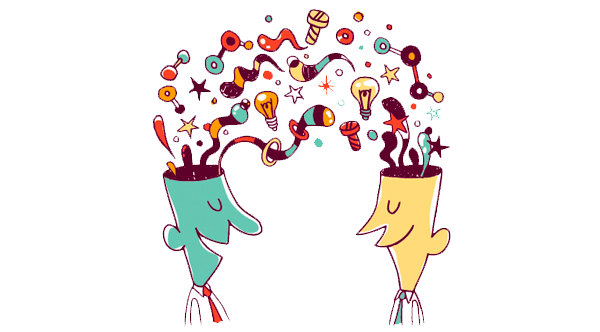 En parejas, responder a una de estas preguntas, hay que dar respuestas que nos parezcan convincentes.Si nos da tiempo y sabemos hacerlo, grabarlas en el teléfono, en un whatsapp por ejemplo, para presentarlas a los demás. Las escuchamos luego todos.1. ¿Necesitamos los adultos recibir catequesis?2. ¿No es diferente la fe según los tiempos y culturas e incluso la de cada cristiano? 3. ¿Qué hay de malo en tener una fe a mi medida con lo que soy capaz de aceptar y vivir,  dejando de lado aquello que no entiendo o con lo que discrepo?4.  ¿Se puede ser discípulo de Cristo sin creer en todo lo que dice Jesucristo y enseña la Iglesia?6. ¿Para qué ir a la iglesia? ¿No basta con intentar ser bueno y no hacer daño? 7. ¿Qué recomendarías a una persona bautizada que dice que no tiene fe?8. ¿Cuáles son las razones por las que la práctica religiosa se ha debilitado en las últimas décadas?9. Los cristianos que creen y practican de verdad, ¿no corren el peligro de ser tachados de gente rara? ¿Es eso bueno para mis hijos?10. ¿En qué se traduce realmente, de modo práctico, la afirmación de que la Iglesia es una gran familia?11. Si la Biblia es palabra de Dios, ¿no basta con la lectura de la Biblia para encontrarlo?12. Si lo importante es el seguimiento de Jesús, ¿qué papel juega la enseñanza de la Iglesia?oración finalSeñal de la CruzEn el nombre del Padre, y del Hijo, y del Espíritu Santo. Amén.Padre nuestro,
que nos lo das todo, 
y que te alegras cuando queremos compartir 
la tarea de formarnos, para formar a nuestros hijos: ayúdanos a recibir tus regalos con  generosidad y agradecimiento.Espíritu Santo,
fuente de luz, santidad y sabiduría,
ilumina nuestra inteligencia y mueve nuestra voluntad
para que sepamos multiplicar, con tu ayuda, los regalos que recibimos.Ayúdanos a vivir con nuestros hijos y amigos
la vida que nos has regalado a través de nuestro Señor Jesucristo.Encuesta de satisfacción del encuentroCalifica los distintos aspectos de  0 a 10 (0: muy mal – 10: muy bien)tareaHacer un poco de examen personal con la ayuda de estas preguntas, para poder tomar alguna resolución efectiva y no muy difícil de cumplir.1. ¿Me preocupo de mejorar mi formación cristiana?2. ¿Me doy cuenta de que la vida cristiana tiene que vivirse en todos los ámbitos: familia, trabajo, descanso y no solo en la parroquia o en algunas prácticas religiosas aisladas? 3. ¿Cómo puedo fortalecer mi fe y mi vida religiosa un poco más?4.  ¿Conozco los Evangelios?6. ¿Soy consciente del papel que deben jugar los sacramentos y la práctica religiosa en mi vida?7. ¿Qué defensas tengo para responder a los ataques a mi fe o a mi vida cristiana en el ambiente en que me muevo, en los medios de comunicación que uso, etc.?8. ¿Cómo puedo ayudar a que se fortalezca la fe en  mi vida, en mi familia, en mi entorno?9. ¿Qué ideas cristianas pueden ser más necesarias, hoy día,  en nuestro entorno social, cultural?10. ¿Procuro transmitir la alegría de vivir en cristiano en mi ambiente: familiares, amigos, colegas, etc.?11. ¿Aprecio mi fe y mi vida cristiana verdaderamente? ¿Cómo apreciarla más?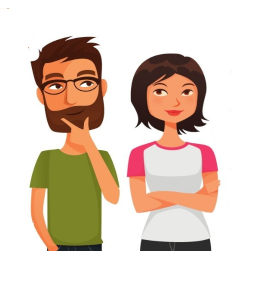 PalabrasFrases1. ¿Necesitamos nosotros catequesis y formación? ¿Qué formación? ¿Cómo?2. ¿Cuáles son las notas distintivas de lo que explica y del modo de exponerlo? Contenidos, forma, lenguaje, recursos técnicos y de exposición?3. Cómo podemos mejorar nuestra tarea de catequistas de los hijos, a la vista de este vídeo?NÚCLEO II.   Dios es nuestro PadreNÚCLEO II.   Dios es nuestro PadreNÚCLEO II.   Dios es nuestro PadreNÚCLEO II.   Dios es nuestro PadreDios Padre, Creador. Es el primer punto del Credo, que es el eje del catecismo, de las enseñanzas de la Iglesia. Tiene cuatro temas, entre los que cabe destacar: La Creación.Tras el pecado original, Dios nos perdona y promete e inicia nuestra salvación. Este es el camino que cuenta el Antiguo Testamento. El pueblo de Israel es el primer depositario de la Revelación.La Historia de la Salvación es el nombre que se da a la manifestación del amor de Dios por los hombres a lo largo de la historia: desde la creación hasta el fin de los tiempos. Abarca hitos fundamentales, como por ejemplo: la Creación, el pecado, la promesa de salvación, la alianza de Dios con los hombres, la formación del pueblo de Dios, jueces, profetas, reyes… Y, sobre todo, Jesucristo, el Salvador, que ha confiado esta tarea a su Iglesia, hasta su vuelta a la tierra en el día final. Cristo es el hilo conductor, el centro de las Sagradas Escrituras.Dios Padre, Creador. Es el primer punto del Credo, que es el eje del catecismo, de las enseñanzas de la Iglesia. Tiene cuatro temas, entre los que cabe destacar: La Creación.Tras el pecado original, Dios nos perdona y promete e inicia nuestra salvación. Este es el camino que cuenta el Antiguo Testamento. El pueblo de Israel es el primer depositario de la Revelación.La Historia de la Salvación es el nombre que se da a la manifestación del amor de Dios por los hombres a lo largo de la historia: desde la creación hasta el fin de los tiempos. Abarca hitos fundamentales, como por ejemplo: la Creación, el pecado, la promesa de salvación, la alianza de Dios con los hombres, la formación del pueblo de Dios, jueces, profetas, reyes… Y, sobre todo, Jesucristo, el Salvador, que ha confiado esta tarea a su Iglesia, hasta su vuelta a la tierra en el día final. Cristo es el hilo conductor, el centro de las Sagradas Escrituras.Dios Padre, Creador. Es el primer punto del Credo, que es el eje del catecismo, de las enseñanzas de la Iglesia. Tiene cuatro temas, entre los que cabe destacar: La Creación.Tras el pecado original, Dios nos perdona y promete e inicia nuestra salvación. Este es el camino que cuenta el Antiguo Testamento. El pueblo de Israel es el primer depositario de la Revelación.La Historia de la Salvación es el nombre que se da a la manifestación del amor de Dios por los hombres a lo largo de la historia: desde la creación hasta el fin de los tiempos. Abarca hitos fundamentales, como por ejemplo: la Creación, el pecado, la promesa de salvación, la alianza de Dios con los hombres, la formación del pueblo de Dios, jueces, profetas, reyes… Y, sobre todo, Jesucristo, el Salvador, que ha confiado esta tarea a su Iglesia, hasta su vuelta a la tierra en el día final. Cristo es el hilo conductor, el centro de las Sagradas Escrituras.Dios Padre, Creador. Es el primer punto del Credo, que es el eje del catecismo, de las enseñanzas de la Iglesia. Tiene cuatro temas, entre los que cabe destacar: La Creación.Tras el pecado original, Dios nos perdona y promete e inicia nuestra salvación. Este es el camino que cuenta el Antiguo Testamento. El pueblo de Israel es el primer depositario de la Revelación.La Historia de la Salvación es el nombre que se da a la manifestación del amor de Dios por los hombres a lo largo de la historia: desde la creación hasta el fin de los tiempos. Abarca hitos fundamentales, como por ejemplo: la Creación, el pecado, la promesa de salvación, la alianza de Dios con los hombres, la formación del pueblo de Dios, jueces, profetas, reyes… Y, sobre todo, Jesucristo, el Salvador, que ha confiado esta tarea a su Iglesia, hasta su vuelta a la tierra en el día final. Cristo es el hilo conductor, el centro de las Sagradas Escrituras.T4. La Creación es obra del amor de Dios• Dios es Padre y Creador.
• El hombre y la mujer son lo más importante que Dios ha creado: a su imagen y semejanza, capaces de amar, 
de conocer la verdad, libres e iguales en dignidad. Cada uno es querido como es.
• Ha creado el mundo en que vivimos y a los ángeles. El ángel de la guarda.T5. El amor de Dios es más fuerte que el pecado• Dios creó al hombre por amor, para que fuera su amigo; pero el hombre pecó y perdió la amistad con Dios. Desde entonces, nacemos con la herida de este pecado y necesitamos la Salvación de Dios.• El amor de Dios es más fuerte. Dios no abandona a sus hijos y les promete un Salvador: Jesucristo.T6. Dios Padre nunca nos abandona• La historia de los hombres es la historia de la Salvación. Dios la dirige y prepara el cumplimiento de su promesa, de su plan de redención y, cuenta con nosotros: elige al pueblo de Israel (Abraham, Moisés y David) y a todos a través de él. • Así muestra su Amor por nosotros.T7.  Dios Padre cumple su promesa• Dios cumple su promesa siempre. Dios envió a su propio Hijo para salvarnos, como lo había prometido a través de los profetas. María forma parte del grupo que se mantuvo fiel a Dios.
• Los cristianos, desde el Bautismo, también somos profetas: somos elegidos y recordamos a todos la promesa, Jesús, nuestro Salvador.Conceptos clave: Creación, amar, libertad, inteligencia, espíritu, ángeles, ángel de la guarda.¿Por qué decimos que Dios es el Creador del cielo y de la tierra? Porque hizo todas las cosas de la nada, libremente y por amor.Conceptos clave: pecado, misericordia,  salvación, Salvador, Jesús.¿Qué es lo más importante que Dios ha creado? El hombre y la mujer son lo más importante que Dios ha creado. Los creó a su imagen y semejanza, libres, capaces de amar y conocer la verdad, e iguales en dignidad.Conceptos clave: pecado-misericordia - salvación -salvador-Jesús¿Cuál fue el pecado de Adán y de Eva?
Adán y Eva, tentados por el diablo, quisieron ser como Dios y lo desobedecieron.
Conceptos clave: profeta-promesa¿Abandonó Dios a los hombres después del primer pecado?Dios no abandonó a los hombres sino que tuvo misericordia de ellos, les tendió la mano y les prometió un Salvador, Jesucristo.Interés de los contenidosUtilidad prácticaModo de desarrollarloMaterialesCalidez del trato recibidoValoración globalLa mejor actividad1-4 ¿por qué?  Sugerencias de mejora:Sugerencias de mejora:Sugerencias de mejora:Sugerencias de mejora:Sugerencias de mejora:Sugerencias de mejora: